Схема границ прилегающих территорий муниципального общеобразовательного учреждения Емишевская основная школа Тутаевского муниципального района1 корпус по адресу:152324, Ярославская обл., Тутаевский р-н, д. Емишево, ул. Центральная, д.20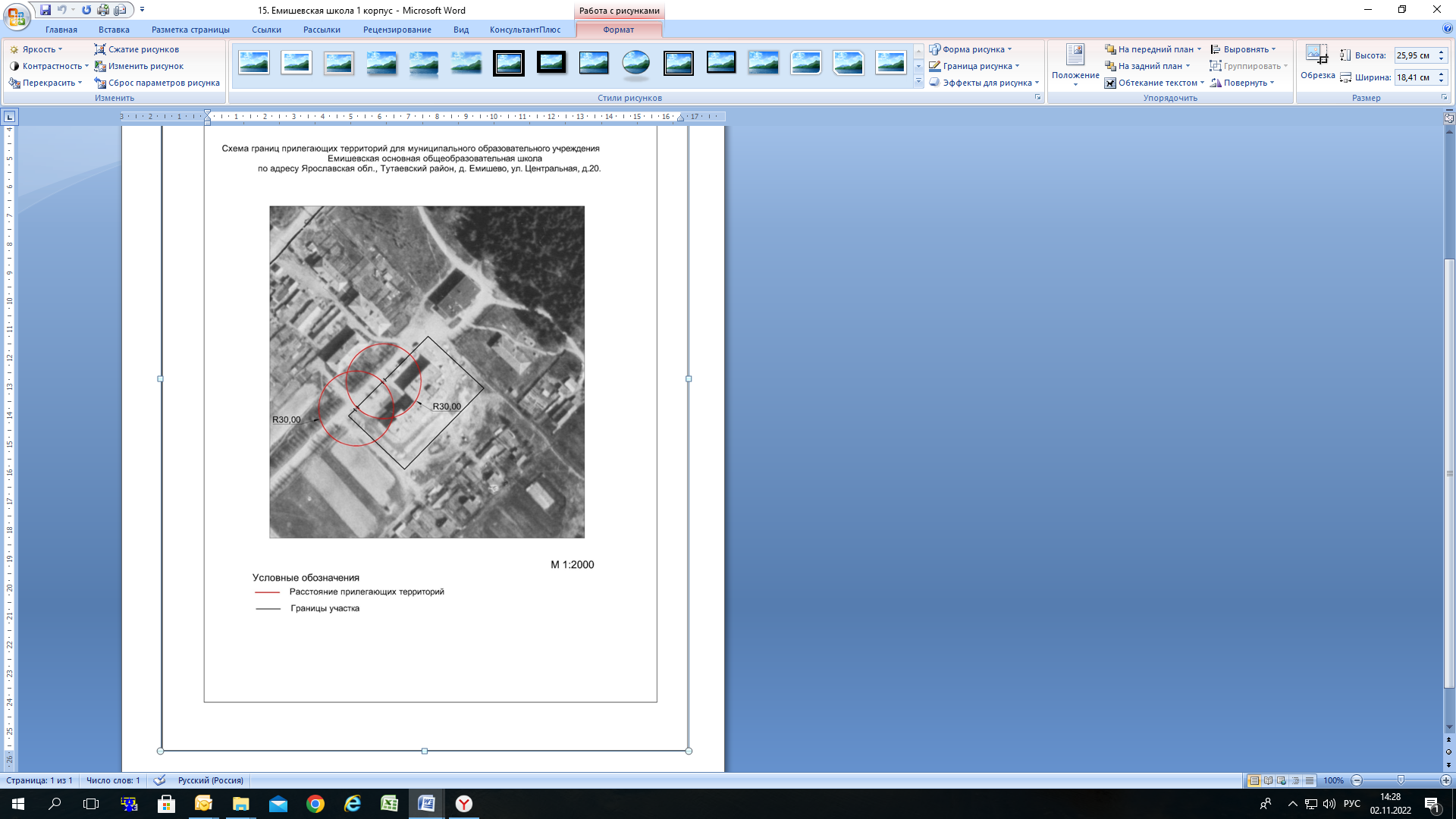 